Publicado en Nuevo y útil eBook GRATIS para todo tipo de empresas y profesionales el 10/11/2013 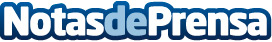 Nuevo eBook de Marketing en SOCIALetic.comEBook gratis para empresas y autónomos, que busca ser útil y mostrar nuevas vías de captar clientes.Datos de contacto:David GuiuCEO SOCIALetic.com902877657Nota de prensa publicada en: https://www.notasdeprensa.es/nuevo-ebook-de-marketing-en-socialeticcom Categorias: Marketing http://www.notasdeprensa.es